PORTARIA NORMATIVA Nº 008/2020 - CAU/RJ, 09 de OUTUBRO de 2020.Altera a Portaria Normativa nº 001/2017 – PRES-CAU/RJ, de 17 de março de 2017, para fixar o reajuste anual dos valores constantes da tabela de reembolso no mês de junho e dispõe sobre regras para o reembolso de gastos com plano de saúde dos funcionários durante a pandemia do novo Coronavírus (Covid-19).Considerando o artigo 35 da Lei nº 12.378/2010, que confere ao Presidente do Conselho de Arquitetura e Urbanismo do Rio de Janeiro – CAU/RJ a atribuição de tratar das questões administrativas do CAU;Considerando a Portaria Normativa nº 001/2017 – PRES-CAU/RJ, de 17 de março de 2017, que institui e regulamenta o reembolso aos servidores do Conselho de Arquitetura e Urbanismo do Rio de Janeiro – CAU/RJ, referente aos gastos com plano de saúde e dá outras providências;Considerando que, tanto a cláusula sexta do Acordo Coletivo de Trabalho celebrado em 24/03/2017 com o Sindicato dos Servidores das Autarquias de Fiscalização Profissional e Entidades Coligadas no Estado do Rio de Janeiro – SINSAFISPRO/RJ, bem como o artigo 4º, § 4º da Portaria Normativa nº 001/2017 – PRES-CAU/RJ estabelecem que o Conselho reajustará anualmente os valores constantes da tabela de reembolso, de modo que os valores praticados incorporem a média dos aumentos no preço dos planos de saúde empresariais ofertados pelas empresas Sul América, Bradesco e Amil, que foram utilizados como referência para o cálculo dos valores de reembolso.Considerando que, em razão da pandemia do novo Coronavírus (Covid-19) a Agência Nacional de Saúde – ANS suspendeu todos os reajustes incidentes sobre os planos de saúde por 120 (cento e vinte) dias, ou seja, até 21 dezembro de 2020;Considerando que, apesar da suspensão, alguns funcionários do CAU/RJ receberam boletos referentes ao mês de agosto deste ano com os valores reajustados.RESOLVEArt. 1º. Alterar o artigo 4º, § 4º da Portaria Normativa nº 001/2017 – PRES-CAU/RJ, para fixar o reajuste anual dos valores constantes da tabela de reembolso no mês de junho.Art. 2º. A tabela prevista nesta Portaria Normativa contempla os valores reajustados em junho de 2020. Porém, em razão da suspensão determinada pela ANS, os novos valores somenteAvenida República do Chile, 230 - 23º andar Centro - Rio de Janeiro - RJTel: (21) 3916-3925serão adotados quando a suspensão for revogada, exceto os referentes ao mês de agosto, que serão reembolsados com reajuste para todos os funcionários na folha de pagamento de outubro.Art. 3º. O reajuste dos demais meses será aplicado quando encerrar a suspensão determinada pela ANS, de maneira retroativa à data em que ocorreu a suspensão (21.08.2020).Art. 4º. A tabela abaixo se refere apenas ao mês de agosto e segue o percentual de reajuste adotado pelos planos de saúde:Art. 5º. A presente Portaria entra em vigor na data da sua assinatura.Dê-se ciência e cumpra-se.Rio de Janeiro, 09 de outubro e 2020.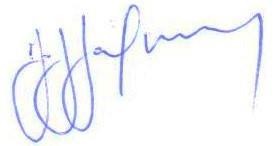 Jeferson R. M. Salazar Arquiteto e Urbanista Presidente do CAU/RJAvenida República do Chile, 230 - 23º andar Centro - Rio de Janeiro - RJTel: (21) 3916-3925Faixa EtáriaPN nº 001Reajuste16,03%Titular 90%Dependente50%00 a 18R$ 391,26R$ 453,97R$ 408,58R$ 226,9919 a 23R$ 485,49R$ 563,31R$ 506,98R$ 281,6624 a 28R$ 603,70R$ 700,48R$ 630,43R$ 350,2429 a 33R$ 666,06R$ 772,83R$ 695,55R$ 386,4134 a 38R$ 705,91R$ 819,07R$ 737,16R$ 409,5339 a 43R$ 804,23R$ 933,15R$ 839,84R$ 466,5844 a 48R$ 976,03R$ 1.132,49R$ 1.019,24R$ 566,2549 a 53R$ 1.116,87R$ 1.295,90R$ 1.166,31R$ 647,9554 a 58R$ 1.351,39R$ 1.568,01R$ 1.411,21R$ 784,01Acima de 58R$ 2.343,63R$ 2.719,31R$ 2.447,38R$ 1.359,66